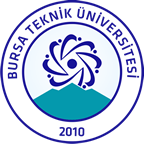 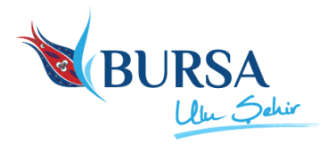 BURSA TEKNİK ÜNİVERSİTESİ                      SÜREKLİ EĞİTİM UYGULAMA VE ARAŞTIRMA MERKEZİBURSA TEKNİK ÜNİVERSİTESİ                      SÜREKLİ EĞİTİM UYGULAMA VE ARAŞTIRMA MERKEZİBURSA TEKNİK ÜNİVERSİTESİ                      SÜREKLİ EĞİTİM UYGULAMA VE ARAŞTIRMA MERKEZİBURSA TEKNİK ÜNİVERSİTESİ                      SÜREKLİ EĞİTİM UYGULAMA VE ARAŞTIRMA MERKEZİBURSA TEKNİK ÜNİVERSİTESİ                      SÜREKLİ EĞİTİM UYGULAMA VE ARAŞTIRMA MERKEZİBURSA TEKNİK ÜNİVERSİTESİ                      SÜREKLİ EĞİTİM UYGULAMA VE ARAŞTIRMA MERKEZİKESİN KAYIT VE TAAHHÜT FORMUKESİN KAYIT VE TAAHHÜT FORMUKESİN KAYIT VE TAAHHÜT FORMUKESİN KAYIT VE TAAHHÜT FORMUKESİN KAYIT VE TAAHHÜT FORMUKESİN KAYIT VE TAAHHÜT FORMUKESİN KAYIT VE TAAHHÜT FORMUEğitim Progamının AdıEğitim Progamının AdıFotoğrafEğitim Progamının Başlama ve Bitiş TarihiEğitim Progamının Başlama ve Bitiş Tarihi../…../…. - ../…../….../…../…. - ../…../….../…../…. - ../…../….../…../…. - ../…../….FotoğrafAdı- SoyadıAdı- SoyadıFotoğrafT.C. Kimlik NoT.C. Kimlik NoFotoğrafCinsiyetCinsiyetErkekKadınFotoğrafTelefonTelefonFotoğrafE-postaE-postaFotoğrafAdres (  Ev -  İş )Adres (  Ev -  İş )FotoğrafProgram açıldığı takdirde bankaya yatırılan başvuru ücreti geri ödenmez.  BTÜ-SEM bu programın açılması veya iptali konusunda karar verme hakkına sahiptir. İptal durumunda yapılan ödemeler iade edilir. Ancak kurs başlamadan önce geçerli sebeple vazgeçen kursiyerin yapmış olduğu ödemeden zorunlu vergiler düşülerek kalan kısmı ödenebilir.BTÜ-SEM,  eğitim programına ilişkin her türlü değişikliği yapma hakkını saklı tutar. Değişiklikler en kısa sürede ilgili web sayfalarında ve e-posta aracılığı ile katılımcılara duyurulur. Bunun takibini yapmak katılımcıların sorumluluğundadır. Katılımcılar, eğitim süresi içerisinde verilecek çalışmaları (ödev, alıştırma, sınav,  vb.)  yaparlar.  Bu çalışmalar başarıyı doğrudan etkileyecektir. Bu çalışmaların sayısı ve başarı notuna  ağırlığı dersi yürüten eğitmenin  takdirinde  olacaktır.  Katılımcılar,  BTÜ yerleşkelerinde belirlenen  yerde,  belirlenen  tarihlerde,  yüz yüze yapılacak  eğitimlere  veya sınavlara  katılırlar.  Sınavlara  mazeretli  ya da mazeretsiz  katılmayanlar  sınav  haklarını  kullanmış sayılırlar. Notlar ve ödevler kişiseldir.Elektronik ortamda yazışmalarda  genel ahlak kurallarına aykırı, saldırı ve hakarete yönelik bir dil kullanılması  yasaktır. Üniversite personeline,  diğer katılımcılara,  üçüncü şahıs ve kurumlara  karşı  dayanaksız  ithamlar  içeren  mesajlar  atılamaz.  Katılımcının  belirtilen  kurallara  uymaması,  ayrıca  programın  genel  disiplin  ve akışını  bozucu  davranışta bulunması  durumunda  BTÜ-SEM,  katılımcının  kurs programına  erişimi ve sertifika talebinin  iptali hakkında  karar verme yetkisine  sahiptir. BTÜ-SEM olarak yukarıda vermiş olduğunuz bilgiler hizmetin tarafınıza sunulması için ve ayrıca hizmetin iş analizi için kullanılacaktır. Veriler kurum içinde ilgililerle paylaşılacaktır. Veriler kurumumuzun fiziki arşiv sisteminde saklanacaktır. İşlenen veriler ilgili Kurumuza başvuru yapılabilir.Aydınlatma metnini okudum.
YUKARIDA BELİRTİLEN KİŞİSEL VERİLERİMİN İŞLENMESİNE RIZA GÖSTERİYORUM / GÖSTERMİYORUM
Yukarıdaki  bilgileri  okudum.  BTÜ-SEM  Eğitim Programına  kayıt yaptırmakla  yukarıdaki  kurallara  uyacağımı,  programın  takibinin  kendi sorumluluğumda olduğunu  eğitim ücretini  hiçbir  şey  ileri  sürmeden  ödeyeceğimi,   ödemediğim  takdirde  yasal  yaptırımları  kabul  edeceğimi,  tebligat  adresimin  yukarıda  belirtilen  adres olacağını,  üniversitelerde  geçerli  olan yaptırımları  kabul edeceğimi  ve bu konuda  hiçbir hak ileri sürmeyeceğimi kabul ve taahhüt  ederim. 

BU FORMDA  YAZILI  OLAN ŞARTLARI  VE VERDİĞİM BİLGİLERİN DOĞRULUĞUNU KABUL EDİYORUM.Ad – Soyad:
Tarih:
İmzaProgram açıldığı takdirde bankaya yatırılan başvuru ücreti geri ödenmez.  BTÜ-SEM bu programın açılması veya iptali konusunda karar verme hakkına sahiptir. İptal durumunda yapılan ödemeler iade edilir. Ancak kurs başlamadan önce geçerli sebeple vazgeçen kursiyerin yapmış olduğu ödemeden zorunlu vergiler düşülerek kalan kısmı ödenebilir.BTÜ-SEM,  eğitim programına ilişkin her türlü değişikliği yapma hakkını saklı tutar. Değişiklikler en kısa sürede ilgili web sayfalarında ve e-posta aracılığı ile katılımcılara duyurulur. Bunun takibini yapmak katılımcıların sorumluluğundadır. Katılımcılar, eğitim süresi içerisinde verilecek çalışmaları (ödev, alıştırma, sınav,  vb.)  yaparlar.  Bu çalışmalar başarıyı doğrudan etkileyecektir. Bu çalışmaların sayısı ve başarı notuna  ağırlığı dersi yürüten eğitmenin  takdirinde  olacaktır.  Katılımcılar,  BTÜ yerleşkelerinde belirlenen  yerde,  belirlenen  tarihlerde,  yüz yüze yapılacak  eğitimlere  veya sınavlara  katılırlar.  Sınavlara  mazeretli  ya da mazeretsiz  katılmayanlar  sınav  haklarını  kullanmış sayılırlar. Notlar ve ödevler kişiseldir.Elektronik ortamda yazışmalarda  genel ahlak kurallarına aykırı, saldırı ve hakarete yönelik bir dil kullanılması  yasaktır. Üniversite personeline,  diğer katılımcılara,  üçüncü şahıs ve kurumlara  karşı  dayanaksız  ithamlar  içeren  mesajlar  atılamaz.  Katılımcının  belirtilen  kurallara  uymaması,  ayrıca  programın  genel  disiplin  ve akışını  bozucu  davranışta bulunması  durumunda  BTÜ-SEM,  katılımcının  kurs programına  erişimi ve sertifika talebinin  iptali hakkında  karar verme yetkisine  sahiptir. BTÜ-SEM olarak yukarıda vermiş olduğunuz bilgiler hizmetin tarafınıza sunulması için ve ayrıca hizmetin iş analizi için kullanılacaktır. Veriler kurum içinde ilgililerle paylaşılacaktır. Veriler kurumumuzun fiziki arşiv sisteminde saklanacaktır. İşlenen veriler ilgili Kurumuza başvuru yapılabilir.Aydınlatma metnini okudum.
YUKARIDA BELİRTİLEN KİŞİSEL VERİLERİMİN İŞLENMESİNE RIZA GÖSTERİYORUM / GÖSTERMİYORUM
Yukarıdaki  bilgileri  okudum.  BTÜ-SEM  Eğitim Programına  kayıt yaptırmakla  yukarıdaki  kurallara  uyacağımı,  programın  takibinin  kendi sorumluluğumda olduğunu  eğitim ücretini  hiçbir  şey  ileri  sürmeden  ödeyeceğimi,   ödemediğim  takdirde  yasal  yaptırımları  kabul  edeceğimi,  tebligat  adresimin  yukarıda  belirtilen  adres olacağını,  üniversitelerde  geçerli  olan yaptırımları  kabul edeceğimi  ve bu konuda  hiçbir hak ileri sürmeyeceğimi kabul ve taahhüt  ederim. 

BU FORMDA  YAZILI  OLAN ŞARTLARI  VE VERDİĞİM BİLGİLERİN DOĞRULUĞUNU KABUL EDİYORUM.Ad – Soyad:
Tarih:
İmzaProgram açıldığı takdirde bankaya yatırılan başvuru ücreti geri ödenmez.  BTÜ-SEM bu programın açılması veya iptali konusunda karar verme hakkına sahiptir. İptal durumunda yapılan ödemeler iade edilir. Ancak kurs başlamadan önce geçerli sebeple vazgeçen kursiyerin yapmış olduğu ödemeden zorunlu vergiler düşülerek kalan kısmı ödenebilir.BTÜ-SEM,  eğitim programına ilişkin her türlü değişikliği yapma hakkını saklı tutar. Değişiklikler en kısa sürede ilgili web sayfalarında ve e-posta aracılığı ile katılımcılara duyurulur. Bunun takibini yapmak katılımcıların sorumluluğundadır. Katılımcılar, eğitim süresi içerisinde verilecek çalışmaları (ödev, alıştırma, sınav,  vb.)  yaparlar.  Bu çalışmalar başarıyı doğrudan etkileyecektir. Bu çalışmaların sayısı ve başarı notuna  ağırlığı dersi yürüten eğitmenin  takdirinde  olacaktır.  Katılımcılar,  BTÜ yerleşkelerinde belirlenen  yerde,  belirlenen  tarihlerde,  yüz yüze yapılacak  eğitimlere  veya sınavlara  katılırlar.  Sınavlara  mazeretli  ya da mazeretsiz  katılmayanlar  sınav  haklarını  kullanmış sayılırlar. Notlar ve ödevler kişiseldir.Elektronik ortamda yazışmalarda  genel ahlak kurallarına aykırı, saldırı ve hakarete yönelik bir dil kullanılması  yasaktır. Üniversite personeline,  diğer katılımcılara,  üçüncü şahıs ve kurumlara  karşı  dayanaksız  ithamlar  içeren  mesajlar  atılamaz.  Katılımcının  belirtilen  kurallara  uymaması,  ayrıca  programın  genel  disiplin  ve akışını  bozucu  davranışta bulunması  durumunda  BTÜ-SEM,  katılımcının  kurs programına  erişimi ve sertifika talebinin  iptali hakkında  karar verme yetkisine  sahiptir. BTÜ-SEM olarak yukarıda vermiş olduğunuz bilgiler hizmetin tarafınıza sunulması için ve ayrıca hizmetin iş analizi için kullanılacaktır. Veriler kurum içinde ilgililerle paylaşılacaktır. Veriler kurumumuzun fiziki arşiv sisteminde saklanacaktır. İşlenen veriler ilgili Kurumuza başvuru yapılabilir.Aydınlatma metnini okudum.
YUKARIDA BELİRTİLEN KİŞİSEL VERİLERİMİN İŞLENMESİNE RIZA GÖSTERİYORUM / GÖSTERMİYORUM
Yukarıdaki  bilgileri  okudum.  BTÜ-SEM  Eğitim Programına  kayıt yaptırmakla  yukarıdaki  kurallara  uyacağımı,  programın  takibinin  kendi sorumluluğumda olduğunu  eğitim ücretini  hiçbir  şey  ileri  sürmeden  ödeyeceğimi,   ödemediğim  takdirde  yasal  yaptırımları  kabul  edeceğimi,  tebligat  adresimin  yukarıda  belirtilen  adres olacağını,  üniversitelerde  geçerli  olan yaptırımları  kabul edeceğimi  ve bu konuda  hiçbir hak ileri sürmeyeceğimi kabul ve taahhüt  ederim. 

BU FORMDA  YAZILI  OLAN ŞARTLARI  VE VERDİĞİM BİLGİLERİN DOĞRULUĞUNU KABUL EDİYORUM.Ad – Soyad:
Tarih:
İmzaProgram açıldığı takdirde bankaya yatırılan başvuru ücreti geri ödenmez.  BTÜ-SEM bu programın açılması veya iptali konusunda karar verme hakkına sahiptir. İptal durumunda yapılan ödemeler iade edilir. Ancak kurs başlamadan önce geçerli sebeple vazgeçen kursiyerin yapmış olduğu ödemeden zorunlu vergiler düşülerek kalan kısmı ödenebilir.BTÜ-SEM,  eğitim programına ilişkin her türlü değişikliği yapma hakkını saklı tutar. Değişiklikler en kısa sürede ilgili web sayfalarında ve e-posta aracılığı ile katılımcılara duyurulur. Bunun takibini yapmak katılımcıların sorumluluğundadır. Katılımcılar, eğitim süresi içerisinde verilecek çalışmaları (ödev, alıştırma, sınav,  vb.)  yaparlar.  Bu çalışmalar başarıyı doğrudan etkileyecektir. Bu çalışmaların sayısı ve başarı notuna  ağırlığı dersi yürüten eğitmenin  takdirinde  olacaktır.  Katılımcılar,  BTÜ yerleşkelerinde belirlenen  yerde,  belirlenen  tarihlerde,  yüz yüze yapılacak  eğitimlere  veya sınavlara  katılırlar.  Sınavlara  mazeretli  ya da mazeretsiz  katılmayanlar  sınav  haklarını  kullanmış sayılırlar. Notlar ve ödevler kişiseldir.Elektronik ortamda yazışmalarda  genel ahlak kurallarına aykırı, saldırı ve hakarete yönelik bir dil kullanılması  yasaktır. Üniversite personeline,  diğer katılımcılara,  üçüncü şahıs ve kurumlara  karşı  dayanaksız  ithamlar  içeren  mesajlar  atılamaz.  Katılımcının  belirtilen  kurallara  uymaması,  ayrıca  programın  genel  disiplin  ve akışını  bozucu  davranışta bulunması  durumunda  BTÜ-SEM,  katılımcının  kurs programına  erişimi ve sertifika talebinin  iptali hakkında  karar verme yetkisine  sahiptir. BTÜ-SEM olarak yukarıda vermiş olduğunuz bilgiler hizmetin tarafınıza sunulması için ve ayrıca hizmetin iş analizi için kullanılacaktır. Veriler kurum içinde ilgililerle paylaşılacaktır. Veriler kurumumuzun fiziki arşiv sisteminde saklanacaktır. İşlenen veriler ilgili Kurumuza başvuru yapılabilir.Aydınlatma metnini okudum.
YUKARIDA BELİRTİLEN KİŞİSEL VERİLERİMİN İŞLENMESİNE RIZA GÖSTERİYORUM / GÖSTERMİYORUM
Yukarıdaki  bilgileri  okudum.  BTÜ-SEM  Eğitim Programına  kayıt yaptırmakla  yukarıdaki  kurallara  uyacağımı,  programın  takibinin  kendi sorumluluğumda olduğunu  eğitim ücretini  hiçbir  şey  ileri  sürmeden  ödeyeceğimi,   ödemediğim  takdirde  yasal  yaptırımları  kabul  edeceğimi,  tebligat  adresimin  yukarıda  belirtilen  adres olacağını,  üniversitelerde  geçerli  olan yaptırımları  kabul edeceğimi  ve bu konuda  hiçbir hak ileri sürmeyeceğimi kabul ve taahhüt  ederim. 

BU FORMDA  YAZILI  OLAN ŞARTLARI  VE VERDİĞİM BİLGİLERİN DOĞRULUĞUNU KABUL EDİYORUM.Ad – Soyad:
Tarih:
İmzaProgram açıldığı takdirde bankaya yatırılan başvuru ücreti geri ödenmez.  BTÜ-SEM bu programın açılması veya iptali konusunda karar verme hakkına sahiptir. İptal durumunda yapılan ödemeler iade edilir. Ancak kurs başlamadan önce geçerli sebeple vazgeçen kursiyerin yapmış olduğu ödemeden zorunlu vergiler düşülerek kalan kısmı ödenebilir.BTÜ-SEM,  eğitim programına ilişkin her türlü değişikliği yapma hakkını saklı tutar. Değişiklikler en kısa sürede ilgili web sayfalarında ve e-posta aracılığı ile katılımcılara duyurulur. Bunun takibini yapmak katılımcıların sorumluluğundadır. Katılımcılar, eğitim süresi içerisinde verilecek çalışmaları (ödev, alıştırma, sınav,  vb.)  yaparlar.  Bu çalışmalar başarıyı doğrudan etkileyecektir. Bu çalışmaların sayısı ve başarı notuna  ağırlığı dersi yürüten eğitmenin  takdirinde  olacaktır.  Katılımcılar,  BTÜ yerleşkelerinde belirlenen  yerde,  belirlenen  tarihlerde,  yüz yüze yapılacak  eğitimlere  veya sınavlara  katılırlar.  Sınavlara  mazeretli  ya da mazeretsiz  katılmayanlar  sınav  haklarını  kullanmış sayılırlar. Notlar ve ödevler kişiseldir.Elektronik ortamda yazışmalarda  genel ahlak kurallarına aykırı, saldırı ve hakarete yönelik bir dil kullanılması  yasaktır. Üniversite personeline,  diğer katılımcılara,  üçüncü şahıs ve kurumlara  karşı  dayanaksız  ithamlar  içeren  mesajlar  atılamaz.  Katılımcının  belirtilen  kurallara  uymaması,  ayrıca  programın  genel  disiplin  ve akışını  bozucu  davranışta bulunması  durumunda  BTÜ-SEM,  katılımcının  kurs programına  erişimi ve sertifika talebinin  iptali hakkında  karar verme yetkisine  sahiptir. BTÜ-SEM olarak yukarıda vermiş olduğunuz bilgiler hizmetin tarafınıza sunulması için ve ayrıca hizmetin iş analizi için kullanılacaktır. Veriler kurum içinde ilgililerle paylaşılacaktır. Veriler kurumumuzun fiziki arşiv sisteminde saklanacaktır. İşlenen veriler ilgili Kurumuza başvuru yapılabilir.Aydınlatma metnini okudum.
YUKARIDA BELİRTİLEN KİŞİSEL VERİLERİMİN İŞLENMESİNE RIZA GÖSTERİYORUM / GÖSTERMİYORUM
Yukarıdaki  bilgileri  okudum.  BTÜ-SEM  Eğitim Programına  kayıt yaptırmakla  yukarıdaki  kurallara  uyacağımı,  programın  takibinin  kendi sorumluluğumda olduğunu  eğitim ücretini  hiçbir  şey  ileri  sürmeden  ödeyeceğimi,   ödemediğim  takdirde  yasal  yaptırımları  kabul  edeceğimi,  tebligat  adresimin  yukarıda  belirtilen  adres olacağını,  üniversitelerde  geçerli  olan yaptırımları  kabul edeceğimi  ve bu konuda  hiçbir hak ileri sürmeyeceğimi kabul ve taahhüt  ederim. 

BU FORMDA  YAZILI  OLAN ŞARTLARI  VE VERDİĞİM BİLGİLERİN DOĞRULUĞUNU KABUL EDİYORUM.Ad – Soyad:
Tarih:
İmzaProgram açıldığı takdirde bankaya yatırılan başvuru ücreti geri ödenmez.  BTÜ-SEM bu programın açılması veya iptali konusunda karar verme hakkına sahiptir. İptal durumunda yapılan ödemeler iade edilir. Ancak kurs başlamadan önce geçerli sebeple vazgeçen kursiyerin yapmış olduğu ödemeden zorunlu vergiler düşülerek kalan kısmı ödenebilir.BTÜ-SEM,  eğitim programına ilişkin her türlü değişikliği yapma hakkını saklı tutar. Değişiklikler en kısa sürede ilgili web sayfalarında ve e-posta aracılığı ile katılımcılara duyurulur. Bunun takibini yapmak katılımcıların sorumluluğundadır. Katılımcılar, eğitim süresi içerisinde verilecek çalışmaları (ödev, alıştırma, sınav,  vb.)  yaparlar.  Bu çalışmalar başarıyı doğrudan etkileyecektir. Bu çalışmaların sayısı ve başarı notuna  ağırlığı dersi yürüten eğitmenin  takdirinde  olacaktır.  Katılımcılar,  BTÜ yerleşkelerinde belirlenen  yerde,  belirlenen  tarihlerde,  yüz yüze yapılacak  eğitimlere  veya sınavlara  katılırlar.  Sınavlara  mazeretli  ya da mazeretsiz  katılmayanlar  sınav  haklarını  kullanmış sayılırlar. Notlar ve ödevler kişiseldir.Elektronik ortamda yazışmalarda  genel ahlak kurallarına aykırı, saldırı ve hakarete yönelik bir dil kullanılması  yasaktır. Üniversite personeline,  diğer katılımcılara,  üçüncü şahıs ve kurumlara  karşı  dayanaksız  ithamlar  içeren  mesajlar  atılamaz.  Katılımcının  belirtilen  kurallara  uymaması,  ayrıca  programın  genel  disiplin  ve akışını  bozucu  davranışta bulunması  durumunda  BTÜ-SEM,  katılımcının  kurs programına  erişimi ve sertifika talebinin  iptali hakkında  karar verme yetkisine  sahiptir. BTÜ-SEM olarak yukarıda vermiş olduğunuz bilgiler hizmetin tarafınıza sunulması için ve ayrıca hizmetin iş analizi için kullanılacaktır. Veriler kurum içinde ilgililerle paylaşılacaktır. Veriler kurumumuzun fiziki arşiv sisteminde saklanacaktır. İşlenen veriler ilgili Kurumuza başvuru yapılabilir.Aydınlatma metnini okudum.
YUKARIDA BELİRTİLEN KİŞİSEL VERİLERİMİN İŞLENMESİNE RIZA GÖSTERİYORUM / GÖSTERMİYORUM
Yukarıdaki  bilgileri  okudum.  BTÜ-SEM  Eğitim Programına  kayıt yaptırmakla  yukarıdaki  kurallara  uyacağımı,  programın  takibinin  kendi sorumluluğumda olduğunu  eğitim ücretini  hiçbir  şey  ileri  sürmeden  ödeyeceğimi,   ödemediğim  takdirde  yasal  yaptırımları  kabul  edeceğimi,  tebligat  adresimin  yukarıda  belirtilen  adres olacağını,  üniversitelerde  geçerli  olan yaptırımları  kabul edeceğimi  ve bu konuda  hiçbir hak ileri sürmeyeceğimi kabul ve taahhüt  ederim. 

BU FORMDA  YAZILI  OLAN ŞARTLARI  VE VERDİĞİM BİLGİLERİN DOĞRULUĞUNU KABUL EDİYORUM.Ad – Soyad:
Tarih:
İmzaProgram açıldığı takdirde bankaya yatırılan başvuru ücreti geri ödenmez.  BTÜ-SEM bu programın açılması veya iptali konusunda karar verme hakkına sahiptir. İptal durumunda yapılan ödemeler iade edilir. Ancak kurs başlamadan önce geçerli sebeple vazgeçen kursiyerin yapmış olduğu ödemeden zorunlu vergiler düşülerek kalan kısmı ödenebilir.BTÜ-SEM,  eğitim programına ilişkin her türlü değişikliği yapma hakkını saklı tutar. Değişiklikler en kısa sürede ilgili web sayfalarında ve e-posta aracılığı ile katılımcılara duyurulur. Bunun takibini yapmak katılımcıların sorumluluğundadır. Katılımcılar, eğitim süresi içerisinde verilecek çalışmaları (ödev, alıştırma, sınav,  vb.)  yaparlar.  Bu çalışmalar başarıyı doğrudan etkileyecektir. Bu çalışmaların sayısı ve başarı notuna  ağırlığı dersi yürüten eğitmenin  takdirinde  olacaktır.  Katılımcılar,  BTÜ yerleşkelerinde belirlenen  yerde,  belirlenen  tarihlerde,  yüz yüze yapılacak  eğitimlere  veya sınavlara  katılırlar.  Sınavlara  mazeretli  ya da mazeretsiz  katılmayanlar  sınav  haklarını  kullanmış sayılırlar. Notlar ve ödevler kişiseldir.Elektronik ortamda yazışmalarda  genel ahlak kurallarına aykırı, saldırı ve hakarete yönelik bir dil kullanılması  yasaktır. Üniversite personeline,  diğer katılımcılara,  üçüncü şahıs ve kurumlara  karşı  dayanaksız  ithamlar  içeren  mesajlar  atılamaz.  Katılımcının  belirtilen  kurallara  uymaması,  ayrıca  programın  genel  disiplin  ve akışını  bozucu  davranışta bulunması  durumunda  BTÜ-SEM,  katılımcının  kurs programına  erişimi ve sertifika talebinin  iptali hakkında  karar verme yetkisine  sahiptir. BTÜ-SEM olarak yukarıda vermiş olduğunuz bilgiler hizmetin tarafınıza sunulması için ve ayrıca hizmetin iş analizi için kullanılacaktır. Veriler kurum içinde ilgililerle paylaşılacaktır. Veriler kurumumuzun fiziki arşiv sisteminde saklanacaktır. İşlenen veriler ilgili Kurumuza başvuru yapılabilir.Aydınlatma metnini okudum.
YUKARIDA BELİRTİLEN KİŞİSEL VERİLERİMİN İŞLENMESİNE RIZA GÖSTERİYORUM / GÖSTERMİYORUM
Yukarıdaki  bilgileri  okudum.  BTÜ-SEM  Eğitim Programına  kayıt yaptırmakla  yukarıdaki  kurallara  uyacağımı,  programın  takibinin  kendi sorumluluğumda olduğunu  eğitim ücretini  hiçbir  şey  ileri  sürmeden  ödeyeceğimi,   ödemediğim  takdirde  yasal  yaptırımları  kabul  edeceğimi,  tebligat  adresimin  yukarıda  belirtilen  adres olacağını,  üniversitelerde  geçerli  olan yaptırımları  kabul edeceğimi  ve bu konuda  hiçbir hak ileri sürmeyeceğimi kabul ve taahhüt  ederim. 

BU FORMDA  YAZILI  OLAN ŞARTLARI  VE VERDİĞİM BİLGİLERİN DOĞRULUĞUNU KABUL EDİYORUM.Ad – Soyad:
Tarih:
İmza